Inlichtingenformulier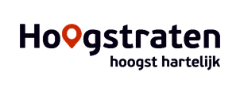 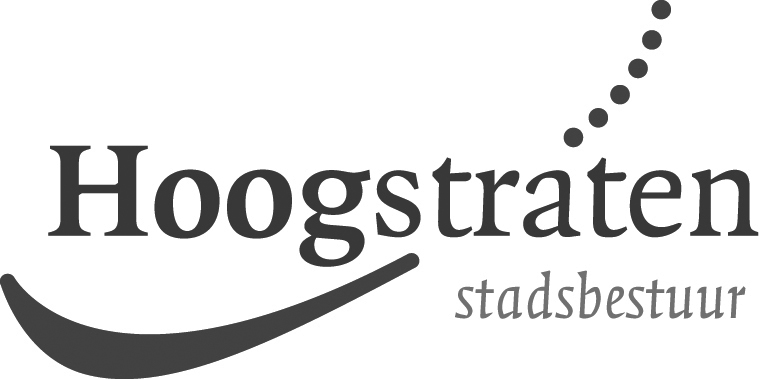 Aanvraag attest burgemeesterAanvraag attest burgemeesterAanvraag attest burgemeesterAanvraag attest burgemeesterAanvraag attest burgemeesterAanvraag attest burgemeesterGegevens van de aanvrager: Voornaam: Achternaam: Rijksregisternummer:          .    .    .    .    .    -    .    .    .    -    .    .           .    .    .    .    .    -    .    .    .    -    .    .           .    .    .    .    .    -    .    .    .    -    .    .           .    .    .    .    .    -    .    .    .    -    .    .           .    .    .    .    .    -    .    .    .    -    .    .           .    .    .    .    .    -    .    .    .    -    .    .  Datum + handtekening: Gegevens van de IBA: Adres: Straat en nummer: Postnummer en gemeente: Type installatie: Voorzien voor: Voorzien voor:  IE Aangesloten: Aangesloten:  IE (= aantal bewoners) IE (= aantal bewoners) IE (= aantal bewoners)Is de IBA gecertificeerd: (BENOR, CE-norm)(BENOR, CE-norm)(BENOR, CE-norm)ja:nee: ja:  voeg een kopie van het certificaat bij deze aanvraagja:  voeg een kopie van het certificaat bij deze aanvraagja:  voeg een kopie van het certificaat bij deze aanvraagja:  voeg een kopie van het certificaat bij deze aanvraagja:  voeg een kopie van het certificaat bij deze aanvraagja:  voeg een kopie van het certificaat bij deze aanvraagnee: voeg een plan met de opbouw van de IBA 
       bij deze aanvraag.nee: voeg een plan met de opbouw van de IBA 
       bij deze aanvraag.nee: voeg een plan met de opbouw van de IBA 
       bij deze aanvraag.nee: voeg een plan met de opbouw van de IBA 
       bij deze aanvraag.nee: voeg een plan met de opbouw van de IBA 
       bij deze aanvraag.nee: voeg een plan met de opbouw van de IBA 
       bij deze aanvraag.Wanneer is de IBA aangelegd: dag:maand:jaar:Aansluitbaar op riolering:ja:nee: ja:  sinds wanneerja:  sinds wanneerdag:maand:jaar:Heeft een onderhoudscontract:ja:nee: controle installatie uitgevoerd op door Het verslag wordt als bijlage toegevoegd.Het verslag wordt als bijlage toegevoegd.